Osnovna škola „BRAĆA BOBETKO“ SISAK prvi put u ERASMUS+ projektu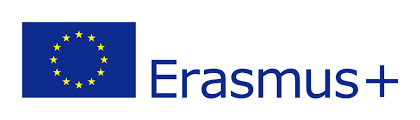 Naša škola kao partner sudjeluje u projektu Erasmus + "Transition is our mission" (TIM).Projekt traje od 1. rujna 2019. godine do 30. lipnja 2022. Naša misija je rad na podizanju svijesti te razvoju interesa i kompetencija predškolskih i školskih profesionalaca za osiguravanje uspješnog prijelaza djece iz vrtića u školu.Nositelj projekta je   Pedagoški inštitut/Educational Research Institute iz Slovenije , a iz Hrvatske partneri su Pučko otvoreno  učilište Korak po Korak iz Zagreba, Dječji vrtić Sisak Novi i naša škola.Partneri iz Latvije Izglītības iniciatīvu centrs - IIC Center for Education Initiatives , Valmieras Vidusskola Latvia  Valmieras 2. PII Ezitis Latvia, Iz Slovenije partneri su  Osnovna sola heroja Janeza Hribarja Stari trg pri Lozu Slovenia i dječji vrtić.21. i 22.10. 2019. godine u Ljubljani održan je  prvi  kick off sastanku kojim je započeo projekt "Transition is our mission" (TIM). 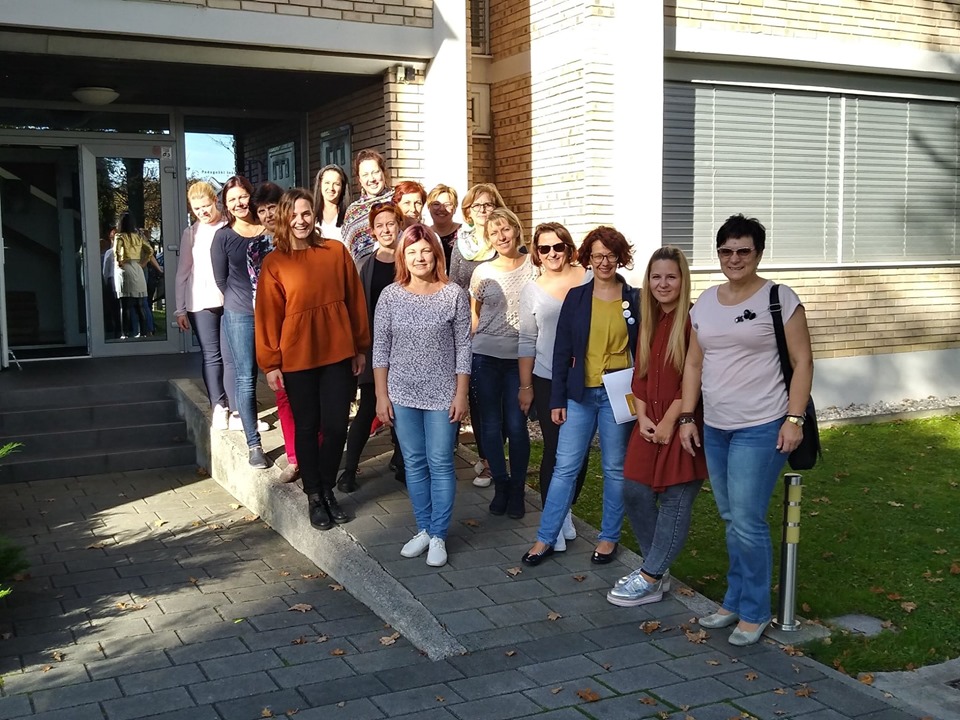 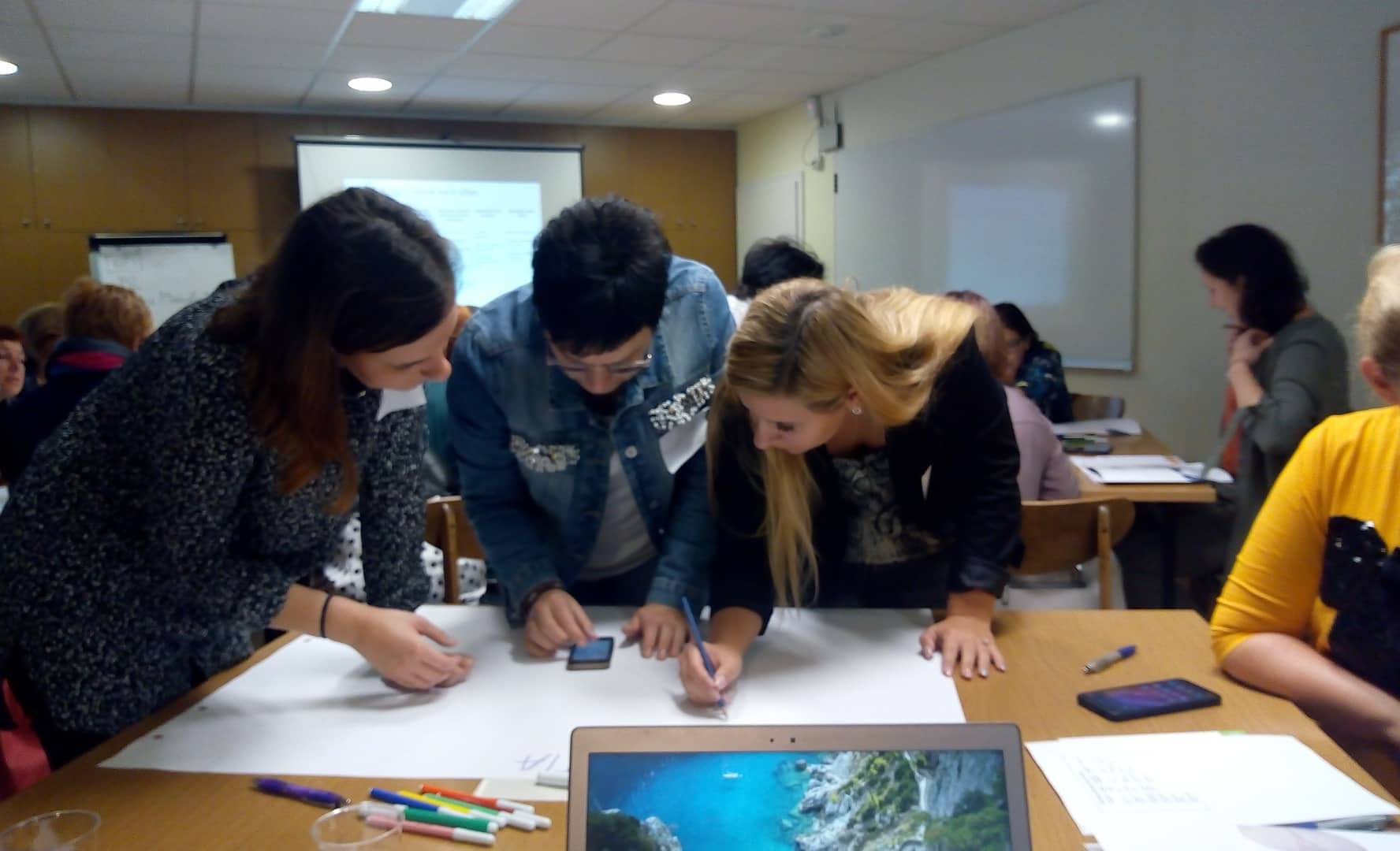 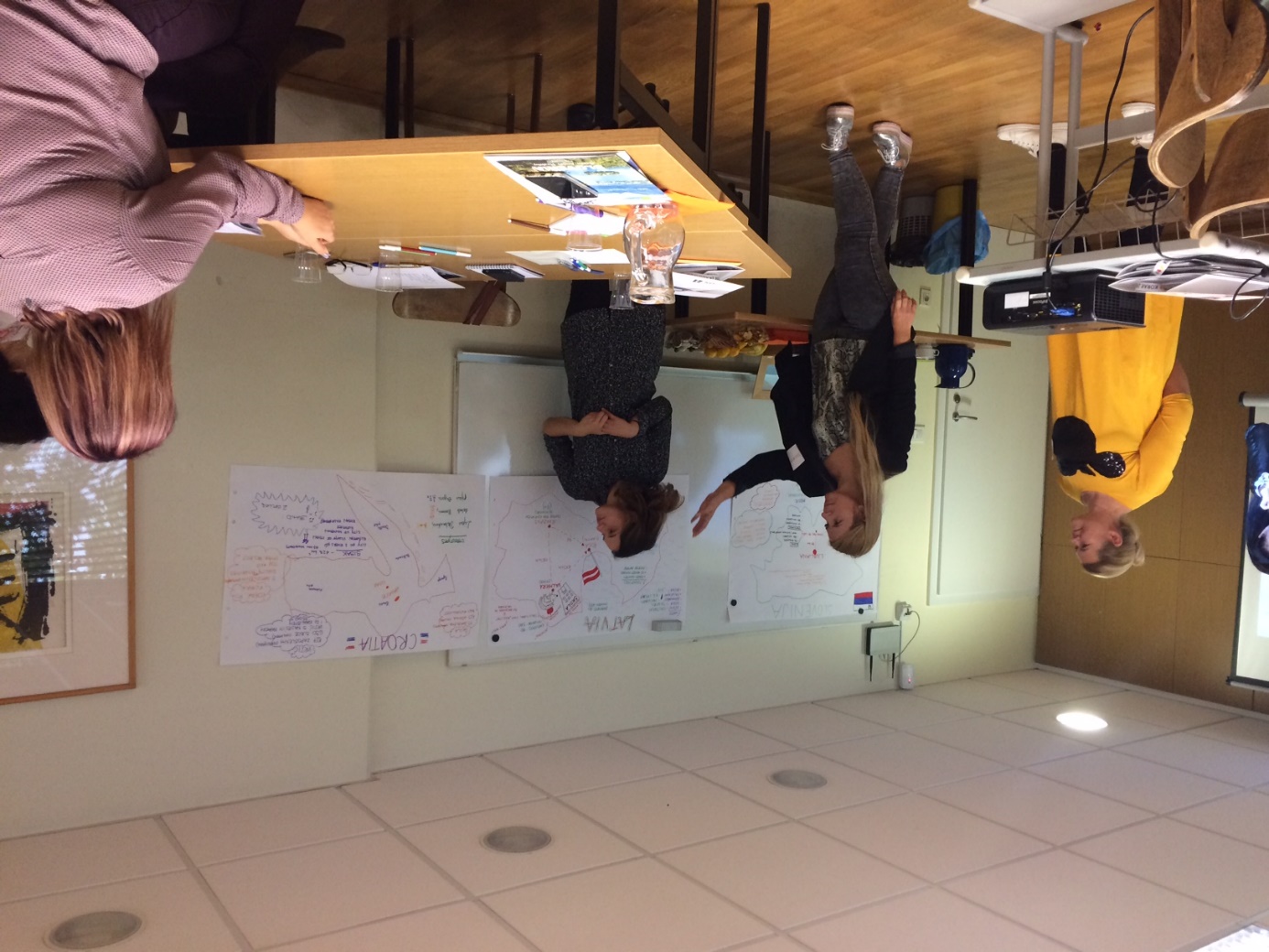 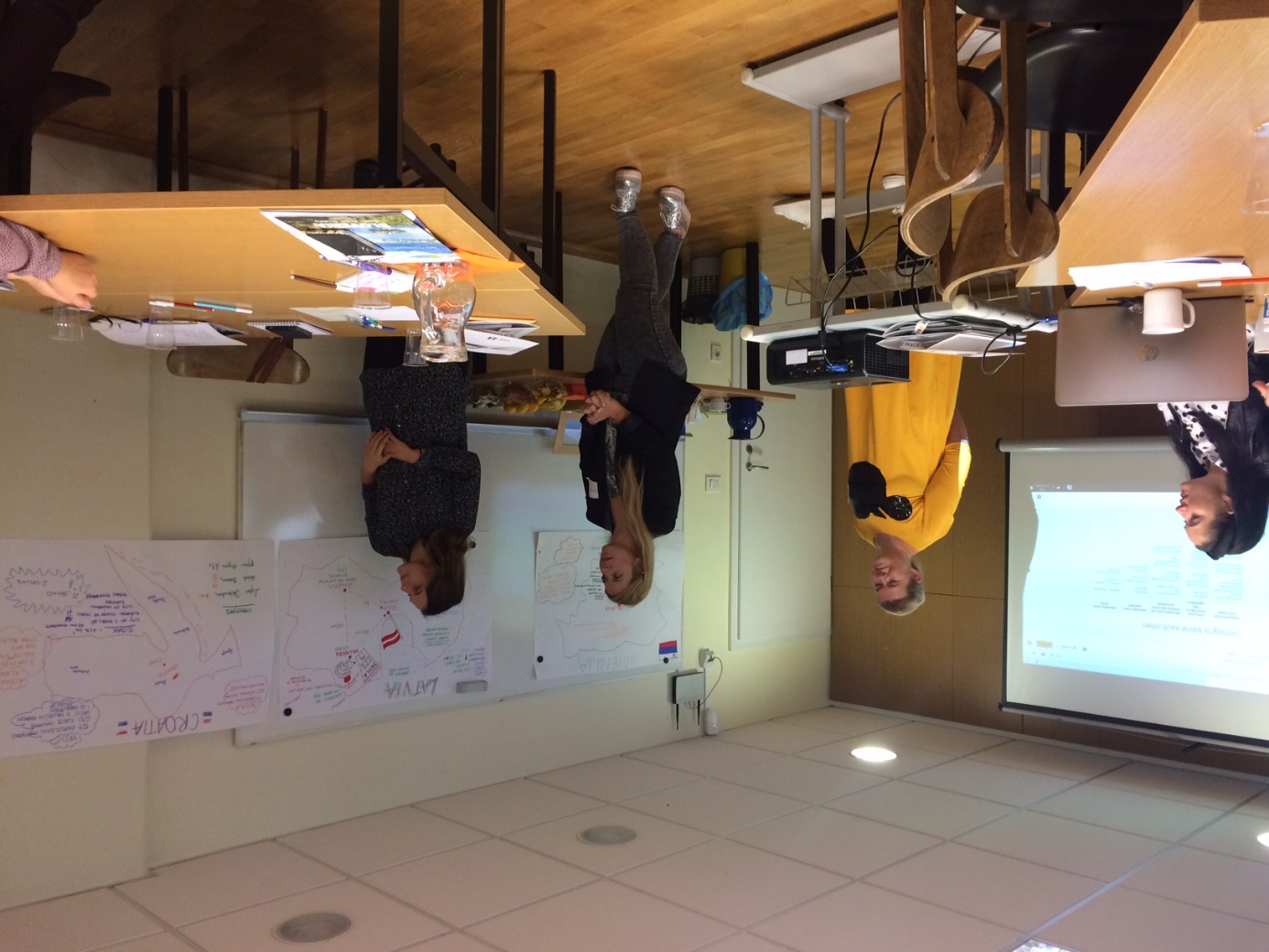 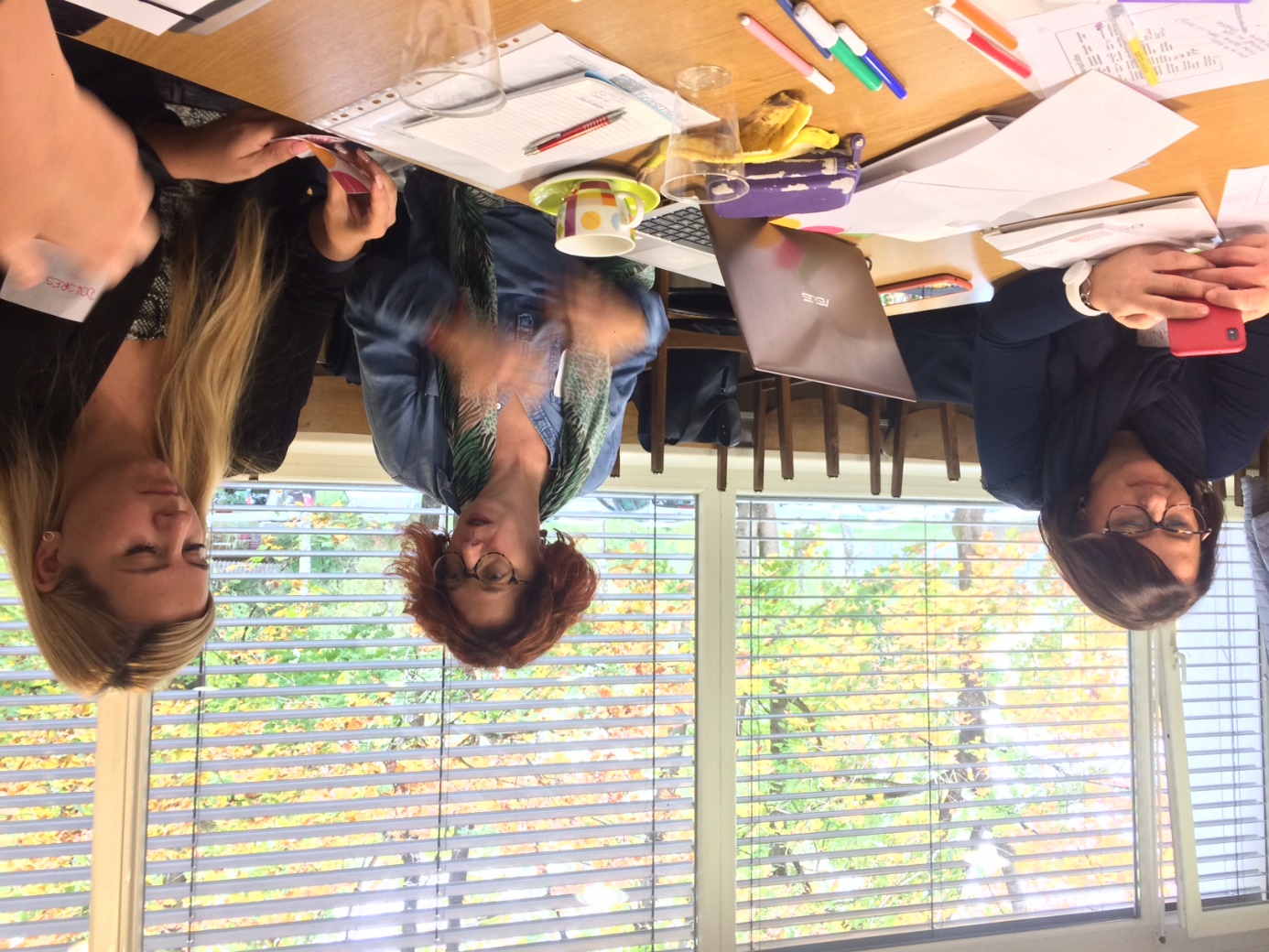 